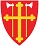 ReferatMøtetid:	Tirsdag 2017-02-07 kl.19.00Møtested:	Kroer kirkestueTilstede: Leder 		Svend-Kristian Martinsen Nestleder 		Sigrid Hjørnegård Medlem 		Inger-Lise Norseth Stubberud Prest 			Georg Børresen Forfall:Medlem		Asbjørn Rønning1. varamedlem	Alexander Krohg PlurKopi til: 2.varamedlem 		Åse Laila Lundemo Snåre 3.varamedlem 		Geir Anders Tutturen 4.varamedlem 		Hans Gåvim Aschim 5.varamedlem 		Arne Birger Martinsen Prest: 			Anette Nylænder Sekretær		Linda Janson-Haddal Kantor	 		Anne-Christine Pittet Grolid Kateket 		Jenny Marie Aagedal Diakon 			Atle Eikeland Kirkeverge 		Astrid Holmsen Krogh Konst.kasserer 	Edvin Folkvord Menighetsbladet 	Arve SkutlabergSaker Orienteringssaker/ReferaterLinda har overtatt kassererjobben etter Edvin Edvin har vært kasserer siden 2006. SKM kjøper en Krosser-stubbe til avskjedsgave som overrekkes på årsmøtet 12. mars.SKM har ansvar for å levere kollektene i kontantmottak i Askim og Spydeberg sparebank. Kvittering fra bank og fra Kroer kirkes kvitteringsbok leveres til kasserer. Innbydelse til 8 Gullkonfirmanter er sendt. Hege Fagermoen har invitert seg selv til MR-møtet 5. april Ny liturgi – blir en diskusjon i stab før MR tar det opp som sak.Ny ordning for vigsel (for likekjønnede)Sak 2017/1		Nytt ØkonomireglementKroer MR har tidligere ikke hatt noen formelt økonomireglement, ei heller budsjett for neste år. Bare foregående års resultat har vært styrende. Kasserer Linda presenterte utkast.VEDTAK: Kroer MR vedtok utkastet med følgende endringer:Punkt 3. Rådets budsjett og økonomiplanLeder og nestleder lager forslag til årsbudsjett for menighetens virksomhet.Økonomiplanen skal omfatte minst de to neste budsjettår..Punkt 10. RevisjonInger-Lise Norseth Stubberud reviderer Kroer menighetsråd regnskap.Sak 2017/2		Årsmøtet for 2016Årsberetning ble gjennomgått.  Det ble gjort noen mindre korrigeringer i årsberetningen.  Regnskap og budsjett se sak 2017/6.VEDTAK: Kroer MR vedtok følgende program for årsmøtet.SKM presenterer Årsberetning, Regnskap og Budsjett.Aleksander Plur orienterer om status for samarbeid skole-vel-kirkeGeorg orienterer om skille stat/kirke og hva det evt. innebærer for oss. Hvem blir sjefen (kirkeverge/sokneprest)?Sak 2017/3		Samarbeid Vel-Skole-KirkeAllSangKveld Repertoar og medvirkende Repertoar er avstemt med pianist Ulrika Bergroth-Plur og oversendt bassist og trekkspiller. Ref. fra samarbeidsmøtet Forslag til repr. til Smak Ås?  - utsettes til neste møteVEDTAK: Kroer MR vedtok forslaget til repertoar til AllSangKveld. Sigrid kontakter Nina Gundersen og Bonsak Hammeraas for å få et oppslag i Ås avis. Det blir åpen kirkekaffe fra kl. 18. Inger-Lise og Sigrid stiller med kake. Linda lager sanghefte som kan deles ut.  Sak 2017/4		Rundvask av kirkenKirken rundvaskes hvert 2. år, sist før jubiléet i april 2015. Det må påregnes ca. 20 timeverk Gjøres på dugnad av MR (gjerne med kirketjener) Det er viktig at noen som har gjort denne jobben tidligere, delegerer og organiserer slik at jobben blir gjort mest mulig effektivt.VEDTAK: Kroer MR vedtok å ha vaskedugnad 6. mai fra kl. 09.30 (etter møtet ble dugnaden utsatt til høsten pga problem med å finne et felles ledig tidspunkt på dagtid i vårsemesteret.Sak 2017/5		Arrangementer før neste MR-møte 5. april19. februar Gudstjeneste 5. mars Karneval-gudstjeneste med utdeling av NyTestamente til 10-åringer (invitasjon er sendt ut av stab)12. mars Gudstjeneste, Årsmøte og AllSangKveld 2. april Gudstjeneste Sak 2017/6		Årsregnskap 2016/Budsjett 2017-2019Kroer MR gjennomgikk vedlagte årsregnskap for 2016 og budsjett 2017-2019. Budsjettet kan revideres underveis i perioden om nødvendig.VEDTAK: Kroer MR vedtar Årsregnskap 2016 og budsjett 2017-2019